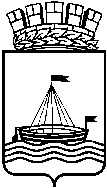 Департамент образования Администрации города ТюмениМуниципальное автономное общеобразовательное учреждение средняя общеобразовательная школа № 25 города Тюмени(МАОУ СОШ № 25 города Тюмени)ПРИКАЗВ соответствии с ч. 5, 9 ст. 55 Федерального закона от 29.12.2012 
№ 273-ФЗ «Об образовании в Российской Федерации», с учетом мнения совета родителей (законных представителей) обучающихся (протокол от ________№___),приказываю:1. Утвердить Правила приема на обучение по дополнительным образовательным программам за счет средств физических и (или) юридических лиц в МАОУ СОШ № 25 города Тюмени(приложение).2. Заместителю руководителя по учебно-воспитательной работе Метальниковой Е.В. обеспечить размещение Правил приема на обучение по дополнительным образовательным программам за счет средств физических и (или) юридических лиц в МАОУ СОШ № 25 города Тюмени, утвержденных настоящим приказом, на официальном сайте МАОУ СОШ № 25 города Тюменив сети Интернет в трехдневный срок после его издания.3. Контроль за исполнением настоящего приказа оставляю за собой.Директор                               С.М. ДубоносПриложениеУТВЕРЖДЕНОприказом директора МАОУ СОШ № 25 города Тюмениот _____________________ № ___________Правилаприема на обучение по дополнительным образовательным программам за счет средств физических и (или) юридических лиц в МАОУ СОШ № 25 города Тюмени1. Общие положения1.1. Настоящие Правила регулируют порядок приема на обучение по дополнительным образовательным программам за счет средств физических и (или) юридических лиц в МАОУ СОШ № 25 города Тюмени (далее - Учреждение) в части, не урегулированной законодательством об образовании.1.2. Настоящие Правила разработаны в соответствии с Федеральным Законом Российской Федерации от 29.12.2012 № 273-ФЗ «Об образовании в Российской Федерации», Приказом Минпросвещения России от 09.11.2018 № 196 «Об утверждении Порядка организации и осуществления образовательной деятельности по дополнительным общеобразовательным программам», уставом Учреждения.1.3. Информация о порядке приема на обучение по дополнительным образовательным программам за счет средств физических и (или) юридических лиц (далее – обучение) предоставляется:1) по телефонам Учреждения: 8(3452) 50-76-95; 50-76-96.2) посредством размещения настоящих Правил и форм документов на официальном сайте Учреждения в сети Интернет http://school25.tyumen-edu.ru;3) в виде ответов на обращения граждан, направленных в письменной форме в адрес Учреждения;4) в ходе личного приема граждан;5) посредством размещения информационных материалов на информационных стендах (стойках), установленных в помещениях Учреждения.1.4. Прием на обучение проводится на принципах равных условий приема для всех поступающих.2. Прием документов и зачисление в Учреждение2.1. Прием заявлений о приеме на обучение в новом учебном году начинается  с 2 сентября 2019 г.Прием на обучение осуществляется в течение всего учебного года при наличии свободных мест в соответствующем объединении(группе, секции, кружке, студии, коллективе, ансамбле) (далее – объединение).2.2. Прием на обучение осуществляется по личному заявлению дееспособного гражданина или родителя (законного представителя) недееспособного гражданина, составленного по форме, установленной приложением № 1 к настоящим Правилам, при предъявлении оригинала документа, удостоверяющего личность заявителя, либо оригинала документа, удостоверяющего личность иностранного гражданина и лица без гражданства в Российской Федерации в соответствии со статьей 10 Федерального закона от 25 июля 2002 г. № 115-ФЗ «О правовом положении иностранных граждан в Российской Федерации».2.3. Для приема на обучение граждан, не являющихся учащимися Учреждения, обучающимися в Учреждении по образовательным программам начального общего, основного общего и среднего общего образования, устанавливается следующий исчерпывающий перечень документов:1) заявление о приеме на обучение по форме, установленной приложением № 1 к настоящим Правилам;2) документ, удостоверяющий личность заявителя;3) свидетельство о рождении лица, поступающего на обучение, или иной документ, подтверждающий родственные отношения заявителя с лицом, поступающим на обучение (или законность представления прав лица, поступающего на обучение);4) документ, подтверждающий право заявителя на пребывание в Российской Федерации, в случае, если заявитель является иностранным гражданином или лицом без гражданства;5) медицинское заключение, подтверждающее возможность обучения в образовательной организации, или выписка из медицинской карты по месту обученияпо образовательной программе дошкольного, начального общего, основного общего и среднего общего образования.2.4. Документы, представляемые заявителем для приема на обучение в соответствии с пунктом 2.3 настоящих Правил, представляются в подлиннике, после копирования документа и заверения подлинности изготовленной копии подлинник документа возвращается заявителю. Документы могут быть представлены заявителем в виде нотариально засвидетельствованных копий документов, в этом случае заверения их подлинности сотрудником Учреждения не производится. Иностранные граждане и лица без гражданства все документы представляют на русском языке или вместе с заверенным в установленном порядке переводом на русский язык.2.5. Копии предъявляемых при приеме документов хранятся в Учреждении на время обучения, а также в течение всего срока хранения учетной документации в соответствии с законодательством.2.6. Документы для приема на обучение принимаются при личном приеме заявителей в Учреждениив порядке очереди.График личного приема, место приема заявителей в целях подачи документов для приема на обучение устанавливаются приказом руководителя Учреждения.2.7. В ходе проведения личного приема документов, должностное лицо Учреждения, ответственное за прием документов:	1) устанавливает личность заявителя на основании паспорта гражданина Российской Федерации и иных документов, удостоверяющих личность заявителя, в соответствии с законодательством Российской Федерации;	2) информирует заявителя о порядке и сроках приема на обучение;	3) проверяет правильность заполнения заявления, в том числе полноту внесенных данных, наличие документов, которые в соответствии с настоящими Правилами должны прилагаться к заявлению;	4) получает согласие заявителя на обработку его персональных данных и персональных данных недееспособного гражданина в порядке, установленном законодательством Российской Федерации.   5) знакомит заявителя под личную подпись на заявлении о приеме на обучение с уставом Учреждения, с лицензией на осуществление образовательной деятельности, с образовательными программами и другими документами, регламентирующими организацию и осуществление образовательной деятельности, права и обязанности обучающихся, сроком обучения, основаниями, условиями и порядком (местом) оплаты за образовательные услуги, информацией об Учреждении и об оказываемых платных образовательных услугах, обеспечивающей возможность их правильного выбора;	6) обеспечивает изготовление копий с представленных заявителем подлинников документов, выполняет на таких копиях надпись об их соответствии оригиналам, заверяет своей подписью с указанием фамилии и инициалов, должности и даты заверения;	7) регистрирует заявления и документы в журнале приема заявлений на обучение;	8) по запросу заявителя обеспечивает изготовление копии с представленного заявителем заявления о приеме на обучение и выдает её с отметкой о получении заявления.2.8. Для удобства родителей (законных представителей) детей, обучающихся в Учреждении по образовательным программам начального общего, основного общего и среднего общего образования, организуется прием заявлений о приеме на обучение и документов классными руководителями, в том числе на классных родительских собраниях.2.9. При наличии свободных мест в объединении и всех необходимых документов, предусмотренных настоящими Правилами, руководитель Учреждения заключает с заявителем договор об образовании по форме, установленной приложением № 2 к настоящим Правилам.Условия договора об образовании, установленные в приложении № 2 к настоящим Правилам, могут быть изменены его сторонами при заключении и исполнении договора в установленном Гражданским кодексом РФ и договором об образовании порядке.2.10. Руководитель Учреждения издает приказ о зачислении ребенка на обучение в течение 7 рабочих дней после заключения договора об образовании. По заявлению заявителя копия приказа о зачислении ребенка на обучение предоставляется заявителю в течение 3-х рабочих дней со дня регистрации такого заявления.5. Отказ в приеме на обучение5.1. В приеме на обучение может быть отказано:1) по причине отсутствия свободных мест в объединении;2) при не предоставлении или неполном представлении документов, указанных в пункте 2.3 настоящих Правил.5.2. Количество мест в объединениях устанавливается приказом руководителя Учреждения в соответствии с санитарными правилами и нормативами.5.3. Отказ в приеме на обучение оформляется уполномоченным должностным лицом Учреждения в форме уведомления, в двух экземплярах, один из которых подлежит направлению заявителю заказным почтовым отправлением или вручению заявителю под личную подпись на втором экземпляре уведомления, другой –остается на хранении в Учреждении.Уведомление об отказе в приеме на обучение направляется (вручается) заявителю в течение 7 рабочих дней со дня поступления в Учреждение от заявителя заявления о приеме на обучение.5.4. Отказ в приеме на обучение может быть обжалован заявителем в досудебном (внесудебном) или судебном порядке в соответствии с законодательством.6. Заключительные положения6.1. Сотрудники Учреждения несут персональную ответственность за соблюдение требований настоящих Правил.6.2. Заявитель вправе обжаловать действия (бездействие) и решения, принятые в ходе оформления приема на обучение, в досудебном (внесудебном) порядке в соответствии с действующим законодательством.6.3. Вопросы, касающиеся порядка приема на обучение, не нашедшие отражения в настоящих Правилах, регулируются в соответствии с действующим законодательством Российской Федерации, Тюменской области, муниципальными нормативными правовыми актами города Тюмени, уставом Учреждения и локальными нормативными актами Учреждения.6.4. В случае принятия нормативных правовых актов по вопросам приема на обучение по образовательным программам дополнительного образования, содержащих иные нормы по сравнению с настоящими Правилами, в части возникающего противоречия применяются указанные нормативные правовые акты.Приложение № 1 кПравилам приема на обучение по дополнительным образовательным программам за счет средств физических и (или) юридических лиц в МАОУ СОШ № 25 города ТюмениЗАЯВЛЕНИЕПриложение № 2 кПравилам приема на обучение по дополнительным образовательным программам за счет средств физических и (или) юридических лиц в МАОУ СОШ № 25 города ТюмениФОРМА1 (одна образовательная программа)Рег. №_________ ДОГОВОРоб образовании на обучение по дополнительным образовательным программам	Муниципальное автономное общеобразовательное учреждение средняя общеобразовательная школа № 25 города Тюмени, осуществляющее образовательную деятельность на основании лицензии от _______________ № ________, выданной ________________________________________________, именуемое в дальнейшем «образовательная организация», «Исполнитель», в лице __________________________, действующего на основании Устава, и	___________________________________________________________________________________________________(фамилия, имя, отчество (при наличии) родителя (законного представителя))именуемый(ая) в дальнейшем "Заказчик", действующий от имени и в интересах несовершеннолетнего,именуемого (мой) в дальнейшем "Обучающийся":__________________________________________________________________________________________________________,(фамилия, имя, отчество (при наличии), дата рождения)проживающего по адресу: ___________________________________________________________________________________,(адрес места жительства обучающегося)на основании _____________________________________________________________________________________указать данные документа, подтверждающего полномочия действовать от имени и в интересах обучающегося (в отношении родителей (законных _______________________________________________________________________________________________,представителей) указываются реквизиты свидетельства о рождении: наименование документа, его серия, номер, дата выдачи и сведения о выдавшем органе)совместно именуемые «Стороны», заключили настоящий договор о нижеследующем:1.1. Исполнитель обязуется предоставить образовательную услугу, а Заказчик обязуется оплатитьобразовательную                 услугу (далее по тексту- услуга):1.2. Место оказания услуг:2.1. Исполнитель вправе:2.1.1. Самостоятельно осуществлять образовательный процесс, устанавливать системы оценок, формы, порядок и периодичность проведения промежуточной аттестации Обучающегося.2.1.2. Применять к Обучающемуся меры поощрения в соответствии с законодательством Российской Федерации и локальными нормативными актами Исполнителя и меры дисциплинарного взыскания в соответствии с законодательством Российской Федерации.2.1.3. Иные права Исполнителя устанавливаются Федеральным законом "Об образовании в Российской Федерации", иными федеральными законами, нормативными правовыми актами.2.2. Заказчик вправе:2.2.1 Получать информацию от Исполнителя по вопросам организации и обеспечения надлежащего предоставления услуг, предусмотренных разделом I настоящего договора.2.2.2. Требовать предоставления услуги надлежащего качества.2.2.3. Знакомитьсяс уставом образовательной организации, лицензией на осуществление образовательной деятельности, с учебно-программной документацией и другими документами, регламентирующими организацию и осуществление образовательной деятельности, с содержанием образования, используемыми методами обучения и воспитания, образовательными технологиями, а также с оценками успеваемости Обучающегося.2.2.4. Обращаться к Исполнителю по вопросам, касающимся образовательного процесса.2.2.5 Получать полную и достоверную информацию об оценке знаний, умений, навыков и компетенций Обучающегося, а также о критериях этой оценки.2.2.6. Иные права Заказчика, как родителя (законного представителя) Обучающегося устанавливаются Федеральным законом от 29 декабря 2012 г. N 273-ФЗ "Об образовании в Российской Федерации", иными федеральными законами, нормативными правовыми актами, локальными нормативными актами образовательной организации.2.3. Обучающийся вправе:2.3.1. Получать информацию от Исполнителя по вопросам организации и обеспечения надлежащего предоставления услуг, предусмотренных разделом I настоящего Договора.2.3.2. Обращаться к Исполнителю по вопросам, касающимся образовательного процесса.2.3.3. Пользоваться имуществом Исполнителя, необходимым для освоения образовательной программы.2.3.4. Принимать участие в социально-культурных, оздоровительных и иных мероприятиях, организованных Исполнителем.2.3.5. Получать полную и достоверную информацию об оценке своих знаний, умений, навыков и компетенций, а также о критериях этой оценки.2.3.6.  Иные права Обучающегося устанавливаются Федеральным законом "Об образовании в Российской Федерации", иными федеральными законами, нормативными правовыми актами, локальными нормативными актами образовательной организации.3.1. Исполнитель обязан:	3.1.1. Зачислить Обучающегося на обучение в качестве учащегося.3.1.2. Довести до Заказчика информацию, содержащую сведения о предоставлении платных образовательных услуг в порядке и объеме, которые предусмотрены Законом Российской Федерации "О защите прав потребителей" и Федеральным законом "Об образовании в Российской Федерации".3.1.3. До заключения настоящего договора и в период его действия предоставлять Заказчику достоверную информацию о себе и об оказываемых платных образовательных услугах, обеспечивающую возможность их правильного выбора.3.1.4. Обеспечить Заказчика бесплатной, доступной и достоверной информацией, включающей в себя сведения о местонахождении Исполнителя, режиме работы, перечне услуг с указанием их стоимости, об условиях предоставления и получения этих услуг, включая сведения о льготах для отдельных категорий граждан, а также сведения о квалификации и сертификации специалистов.3.1.5. Организовать и обеспечить надлежащее предоставление услуг,предусмотренных разделом I настоящего договора. Образовательные услуги оказываются в соответствии с федеральным государственным образовательным стандартом или федеральными государственными требованиями, учебным планом, в том числе индивидуальным, и расписанием занятий Исполнителя.3.1.6. Обеспечить Обучающемуся предусмотренные выбранной образовательной программой условия ее освоения.3.1.7. Принимать от Заказчика плату за услуги.3.1.8. Обеспечить Обучающемуся уважение человеческого достоинства, защиту от всех форм физического и психического насилия, оскорбления личности, охрану жизни и здоровья.3.1.9. Обеспечить соблюдение требований Федерального закона "О персональных данных" в части сбора, хранения и обработки персональных данных Заказчика и Обучающегося.3.1.10. Иные обязанности Исполнителя устанавливаются Федеральным законом "Об образовании в Российской Федерации", иными федеральными законами и нормативными правовыми актами.3.2. Заказчик обязан:3.2.1. Своевременно вносить плату за предоставляемые Обучающемуся услуги, указанные в разделе I настоящего договора, в размере и порядке, определенных настоящим договором.3.2.2. Соблюдать правила внутреннего распорядка образовательной организации, требования локальных нормативных актов, которые устанавливают режим занятий обучающихся, порядок регламентации образовательных отношений между образовательной организацией и обучающимися и (или) их родителями (законными представителями) и оформления возникновения, приостановления и прекращения этих отношений.3.2.3. Уважать честь и достоинство обучающихся и работников образовательной организации.3.2.4. Иные обязанности Заказчика как родителя (законного представителя) Обучающегося, устанавливаются Федеральным законом "Об образовании в Российской Федерации", иными федеральными законами.3.3. Обучающийся обязан соблюдать требования, установленные Федеральным законом "Об образовании в Российской Федерации.	4.1. Стоимость услуг составляет:Увеличение стоимости платных образовательных услуг после заключения настоящего договора не допускается, за исключением увеличения стоимости указанных услуг с учетом уровня инфляции, предусмотренного основными характеристиками федерального бюджета на очередной финансовый год и плановый период.4.2. Заказчик оплачивает услуги в размере ежемесячной платы, установленной в пункте 4.1 настоящего договора, в следующем порядке:_____________________________________________________________________________________________. 	4.3. Оплата услуг производится Заказчиком посредством наличных или безналичных расчетов в соответствии с законодательством Российской Федерации.При использовании наличной формы расчетов оплата услуг Заказчиком производится путем внесения наличных денежных средств в кредитную организацию либо платежному агенту, осуществляющему деятельность по приему платежей физических лиц, либо банковскому платежному агенту (субагенту), осуществляющему деятельность в соответствии с законодательством о банках и банковской деятельности. Исполнитель предоставляет Заказчику сведения о кредитной организации (платежном агенте), посредством которых может быть произведена оплата услуг. Оплата услуг кредитной организации (платежного агента), посредством которых осуществляется оплата услуг, осуществляется за счет средств Исполнителя.При использовании безналичной формы расчетов оплата услуг Заказчиком производится путем перечисления денежных средств на счет Исполнителя, через обслуживающую Заказчика кредитную организацию.При оплате услуг наличными денежными средствами обязательства Заказчика перед Исполнителем по оплате услуг считаются исполненными в размере внесенных денежных средств с момента внесения наличных денежных средств платежному агенту (субагенту), осуществляющему деятельность по приему платежей физических лиц.При оплате услуг путем перевода предоставляемых Заказчиком наличных денежных средств без открытия банковского счета обязательства Заказчика перед Исполнителем по оплате услуг считаются исполненными в размере внесенных денежных средств с момента внесения Заказчиком наличных денежных средств кредитной организации либо банковскому платежному агенту (субагенту), осуществляющим деятельность в соответствии с законодательством Российской Федерации о национальной платежной системе.При оплате услуг путем перевода денежных средств в рамках применяемых форм безналичных расчетов обязательства Заказчика перед Исполнителем по оплате услуг считаются исполненными в сумме, указанной в распоряжении о переводе денежных средств, с момента подтверждения его исполнения обслуживающей Заказчика кредитной организацией.4.4. Заказчику в соответствии с законодательством Российской Федерации выдается документ, подтверждающий произведенную оплату предоставленных услуг (контрольно-кассовый чек, квитанция или иной бланк строгой отчетности (документ установленного образца)).	4.5. На оказание услуги, предусмотренной настоящим договором, может быть составлена твердая или приблизительная смета. Составление такой сметы по требованию Заказчика или Исполнителя обязательно.5.1. Условия, на которых заключен настоящий договор, могут быть изменены по соглашению Сторон или в соответствии с законодательством Российской Федерации.5.2. Заказчик вправе в любое время выйти с инициативой об изменении условий настоящего договора, в том числе в части порядка и сроков оплаты за услуги, путем оформления соответствующего заявления и направления этого заявления в адрес Исполнителя.5.3. Настоящий договор может быть расторгнут по соглашению Сторон.5.4. Настоящий договор может быть расторгнут по инициативе Исполнителя в одностороннем порядке в случаях:а) применения к Обучающемуся, достигшему возраста пятнадцати лет, отчисления как меры дисциплинарного взыскания (за исключением Обучающегося с ограниченными возможностями здоровья (с задержкой психического развития и различными формами умственной отсталости));б) установления нарушения порядка приема в образовательную организацию, повлекшего по вине Обучающегося его незаконное зачисление в образовательную организацию;в) просрочки оплаты стоимости услуг;г) невозможности надлежащего исполнения обязательства по оказанию услуг вследствие действий (бездействия) Обучающегося;5.5. Настоящий договор расторгается досрочно:а) по инициативе родителей (законных представителей) Обучающегося, в том числе в случае перевода Обучающегося для продолжения освоения образовательной программы в другую организацию, осуществляющую образовательную деятельность;б) по обстоятельствам, не зависящим от воли Обучающегося или родителей (законных представителей) Обучающегося и Исполнителя, в том числе в случае ликвидации Исполнителя.5.6. Заказчик вправе в любое время в одностороннем порядке отказаться от настоящего договора. Право на односторонний отказ от договора (исполнения договора) может быть осуществлено Заказчиком путем уведомления Исполнителя об отказе от договора (исполнения договора). 5.7. При отказе Заказчика от исполнения настоящего договора Исполнитель вправе требовать оплаты фактически понесенных им расходов, связанных с исполнением обязательств по договору.5.8. Досрочное прекращение образовательных отношений по инициативе родителей (законных представителей) Обучающегося не влечет за собой возникновение каких-либо дополнительных, в том числе материальных, обязательств Заказчика и Обучающегося перед образовательной организацией.		5.9. Настоящий договор может быть расторгнут также в случаях и порядке, предусмотренных действующим законодательством Российской Федерации и настоящим договором.5.10. Основанием для прекращения образовательных отношений по настоящему договору является распорядительный акт образовательной организации. Настоящий договор расторгается на основании распорядительного акта образовательной организации о прекращении образовательных отношений. Права и обязанности Заказчика, Обучающегося, предусмотренные законодательством об образовании и локальными нормативными актами образовательной организации, прекращаются с даты прекращения образовательных отношений. Датой прекращения образовательных отношений по настоящему договору в случае, указанном в пункте 5.6 настоящего договора, является дата получения образовательной организацией уведомления Заказчика об отказе от договора (исполнения договора) или дата, указанная в таком уведомлении.6.1. За неисполнение либо ненадлежащее исполнение обязательств по настоящему договору Стороны несут ответственность, предусмотренную законодательством Российской Федерации и настоящим договором.6.2. При обнаружении недостатка услуги, в том числе оказания ее не в полном объеме, предусмотренном образовательными программами (частью образовательной программы), Заказчик вправе по своему выбору потребовать:6.2.1. Безвозмездного оказания услуги;6.2.2. Соразмерного уменьшения стоимости оказанной услуги;6.2.3. Возмещения понесенных им расходов по устранению недостатков оказанной услуги своими силами или третьими лицами.6.3. Заказчик вправе отказаться от исполнения договора и потребовать полного возмещения убытков, если в срок недостатки услуги не устранены Исполнителем. Заказчик также вправе отказаться от исполнения договора, если им обнаружен существенный недостаток оказанной услуги или иные существенные отступления от условий договора.6.4. Если Исполнитель нарушил сроки оказания услуги (сроки начала и (или) окончания оказания услуги и (или) промежуточные сроки оказания услуги) либо если во время оказания услуги стало очевидным, что она не будет осуществлена в срок, Заказчик вправе по своему выбору:6.4.1. Назначить Исполнителю новый срок, в течение которого Исполнитель должен приступить к оказанию услуги и (или) закончить оказание услуги.6.4.2. Поручить оказать услугу третьим лицам за разумную цену и потребовать от Исполнителя возмещения понесенных расходов.6.4.3. Потребовать уменьшения стоимости услуги.6.4.4. Расторгнуть договор.6.5. Заказчик вправе потребовать полного возмещения убытков, причиненных ему в связи с нарушением сроков начала и (или) окончания оказания услуги, а также в связи с недостатками услуги.6.6. Все споры и разногласия, которые могут возникнуть при исполнении условий настоящего договора, Стороны будут стремиться разрешать путем переговоров. Споры, не урегулированные путем переговоров, разрешаются в судебном порядке, установленном законодательством Российской Федерации.	Досудебный порядок урегулирования споров не является обязательным для Сторон и не препятствует обращению стороны для разрешения спора непосредственно в суд.7.1. Настоящий договор вступает в силу со дня его заключения Сторонами и действует до полного исполнения Сторонами обязательств.7.2. Под периодом предоставления образовательной услуги (периодом обучения) понимается промежуток времени с даты, указанной в распорядительном акте образовательной организации о приеме Обучающегося на обучение, до даты, указанной в распорядительном акте образовательной организации о прекращении образовательных отношений.8.1. Настоящий договор составлен в 2-х экземплярах, по одному для каждой из Сторон. Все экземпляры имеют одинаковую юридическую силу. Изменения и дополнения настоящего договора могут производиться только в письменной форме и подписываться уполномоченными представителями Сторон.8.2. Изменения договора оформляются дополнительными соглашениями к договору.8.3. Ни одна из Сторон не вправе передавать свои права и обязанности по настоящему договору третьим лицам без письменного согласия другой Стороны.8.4. Стороны договорились, что по результатам оказания услуг акт сдачи-приемки услуг не составляется. Стороны признают, что документами, подтверждающим факт оказания услуг по настоящему договору, являются документы, составленные по результатам оказания услуг (табель посещаемости занятий).8.5. Стороны признают юридическую силу настоящего договора, дополнений и приложений к нему с использованием факсимильного воспроизведения подписи уполномоченного лица образовательной организации.8.6. В случаях, не предусмотренных настоящим договором, стороны руководствуются действующим законодательством Российской Федерации, Тюменской области, муниципальными правовыми актами города Тюмени.Лист ознакомления с приказом от ____________ № _________:№Об утверждении Правил приема на обучение по дополнительным образовательным программам за счет средств физических и (или) юридических лиц в МАОУ СОШ № 25 города ТюмениПоступило в МАОУ СОШ № 25 города Тюмени____________________Рег. № __________________Муниципальное автономное общеобразовательное учреждение средняя общеобразовательная школа № 25  города Тюмени______________________________________фамилия, инициалы заявителя в родительном падежеЯ, _______________________________________________________________________________________________________фамилия, имя, отчество заявителя полностью в именительном падежегода рождения, место рождения __________________________________________________________________ДД.ММ.ГГГГ ______________________________________________________________________________________________, наименование док-та, удостоверяющего личность: паспорт гражданина РФ либо иное (указать)выдан _______________ года ____________________________________________________________________ серия, номер                                   дата выдачи: ДД.ММ.ГГГГ                                              сведения об органе, выдавшем документ______________________________________________________________________________________________, код подразделения: ________________________, ИНН ______________________, проживающ _____ по адресу:                                                             указать при наличии сведений                              указать при наличии сведений                                        ий/ая_______________________________________________________________________________________________адрес места жительства (пребывания): почтовый индекс (если известно), субъект РФ, область, район (не указывается при проживании в городах областного ______________________________________________________________________________________________, значения), населенный пункт, улица, номер дома, номер (литера) корпуса, номер квартирыконтактный телефон __________________________, e-mail: ___________________________________________, действующ_____ от имени и в интересах несовершеннолетнего:                              ий/ая                                                                                                ______________________________________________________________________________________________, фамилия, имя, отчество ребенка в родительном падежена основании __________________________________________________________________________________указать данные документа, подтверждающего полномочия действовать от имени и в интересах несовершеннолетнего (в отношении родителей (законных _______________________________________________________________________________________________представителей) указываются реквизиты свидетельства о рождении): наименование документа, его серия, номер, дата выдачи и сведения о выдавшем органе_______________________________________________________________________________________________прошу принять на обучение в качестве учащегося несовершеннолетнего, в интересах которого я действую, по дополнительной(ым) образовательной(ым) программе(ам):_________________________________________________________________________________________________________(наименование образовательной(ых) программ(ы))                           «_______» _______________________ 20 _____г.                                ______________________                                                                                                                                                                      (подпись заявителя)С уставом образовательной организации, с лицензией на осуществление образовательной деятельности, с образовательными программами и другими документами, регламентирующими организацию и осуществление образовательной деятельности, права и обязанности обучающихся, сроком обучения, основаниями, условиями и порядком (местом) оплаты за образовательные услуги, информацией об образовательной организации и об оказываемых платных образовательных услугах, обеспечивающей возможность их правильного выбора, ознакомлен(а).                           «_______» _______________________ 20 _____г.                                ______________________                                                                                                                                                                      (подпись заявителя)г. Тюмень«»20г.г. Тюмень«»20г.I. ПРЕДМЕТ ДОГОВОРАНаименование услуги (при наличии)Наименование дополнительной образовательной программыВид, уровень и (или) направленность образовательной программы (часть образовательной программы определенного уровня, вида и (или) направленности)Форма обученияСрок освоения образовательной программы на момент подписания договора (продолжительность обучения)Количество часов (занятий) в месяц г. Тюмень, ул. __________________г. Тюмень, ул. _____________________II. ПРАВА ИСПОЛНИТЕЛЯ, ЗАКАЗЧИКА И ОБУЧАЮЩЕГОСЯIII. ОБЯЗАННОСТИ ИСПОЛНИТЕЛЯ, ЗАКАЗЧИКА И ОБУЧАЮЩЕГОСЯIV. СТОИМОСТЬ УСЛУГ, СРОКИ И ПОРЯДОК ИХ ОПЛАТЫСтоимость одного занятия (руб.)Стоимость занятий в месяц (руб.) (ежемесячна плата)Стоимость платных образовательных услуг за весь период обучения (руб.)V. ОСНОВАНИЯ ИЗМЕНЕНИЯ И РАСТОРЖЕНИЯ ДОГОВОРАVI. ОТВЕТСТВЕННОСТЬ ИСПОЛНИТЕЛЯ, ЗАКАЗЧИКА, ПОРЯДОК РАЗРЕШЕНИЯ СПОРОВVII. СРОК ДЕЙСТВИЯ ДОГОВОРАVIII. ЗАКЛЮЧИТЕЛЬНЫЕ ПОЛОЖЕНИЯIХ. РЕКВИЗИТЫ И ПОДПИСИ СТОРОНИсполнитель:Муниципальное автономное общеобразовательное учреждение средняя общеобразовательная школа № 25города Тюмени6250____, г. Тюмень, ул. _______________Тел: __________________________E-mail: _____________________Реквизиты: ________________________________________________________________ / _____________________М.п...Заказчик:_____________________________________________________________________________________________________(ФИО)Адрес места жительства: __________________________________________________________________________________Телефон: мобильный __________________________________домашний___________ служебный____________________Эл. почта (email) __________________________________Паспортные данные:Серия_________________ №______________________Выдан когда_________________________________________Кем_________________________________________________Дата и место рождения ________________________________________________________________________________________________________________/ __________________________ФИОДолжностьДатаПодпись